 COMMENT PUIS-JE VOUS AIDER ?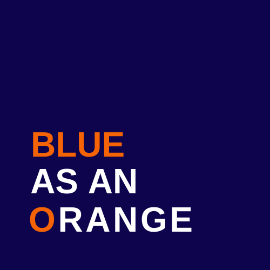 Vous/vos employés avez besoin d'aide en anglais pour : Lire/écrire des mails/documents 			Faire des conversations téléphoniquesParticiper à des réunions 				Faire des présentations			Socialiser 						Autre :Avez-vous/ont-ils déjà étudié l’anglais ?Quel(s) objectif(s) vous/vos employés souhaiteriez atteindre ?Avez-vous des documents à traduire ?Format :					Langues à traduire de/vers :nb de mots/pages :			Vocabulaire technique utilisé :Quel format d'apprentissage convient le mieux à vos besoins/à ceux de vos employés ?Ateliers à thème :				Cours :			Autres :Quand pouvez-vous/vos employés peuvent-ils commencer leur apprentissage ?Dès que possible 				Date : Quelle sont vos disponibilité/celles de vos employés ?